Vánoce 2022Prohlédněte si dárkové sety pleťové a vlasové kosmetiky ALCINA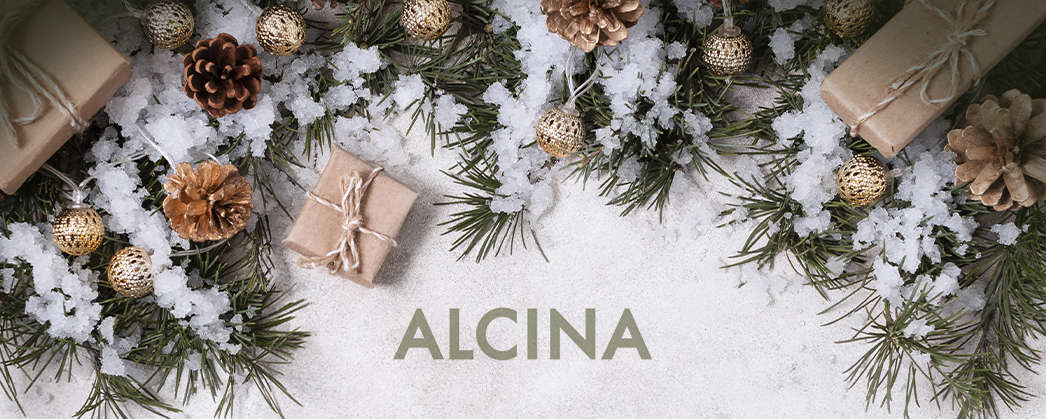 Léto se nenápadně přehouplo do podzimu, ale ALCINA už myslí na Vánoce. Na konci září je to možná trochu brzy, ale štěstí přeje připraveným, a tak pro vás máme první nabídku dárkových setů pleťové a vlasové kosmetiky. Krásným dárkem můžete obdarovat kamarádku, babičku, manžela i sebe. Tematicky laděné balíčky jsou v kombinaci s dárkovou taškou nebo luxusní zlatou etuí. Sety jsou k dispozici v salonech spolupracujících se značkou ALCINA.PLEŤOVÉ DÁRKOVÉ SETYKašmírový sen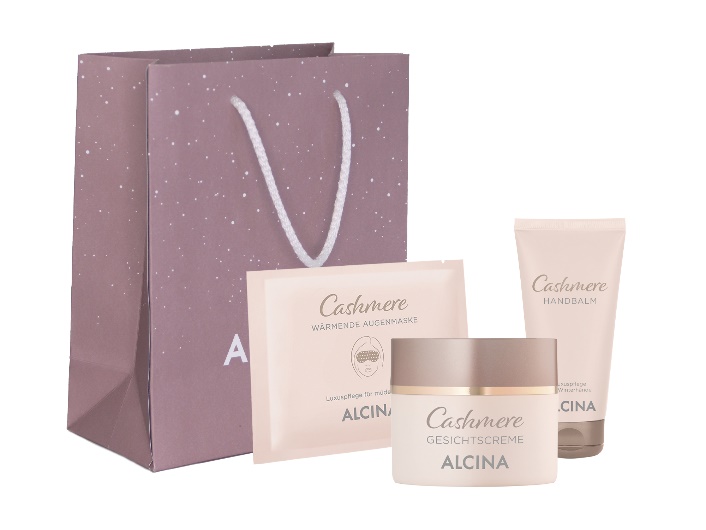 Luxusní zimní péče se skrývá v řadě Cashmere, která obsahuje kašmírový extrakt a spoustu dalších vyživujících látek. Přípravky této řady se o pokožku starají především v chladném počasí, kdy má pleť kvůli nízkým teplotám sklony k vysoušení. Set obsahuje Kašmírový pleťový krém, Kašmírový balzám na ruce a Kašmírovou hřejivou masku na oči.Doporučená prodejní cena: 740 Kč/ 27,40 €Hyaluronové osvěžení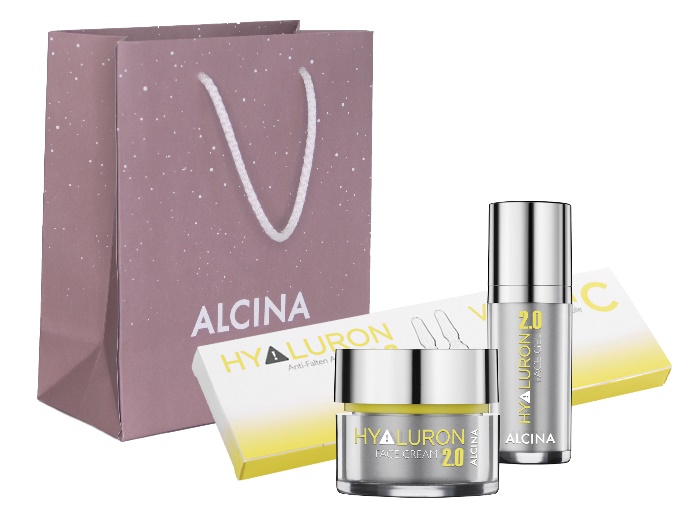 Řada Hyaluron 2.0 je bestsellerem pleťové kosmetiky. Do vánočního balíčku jsme vybrali Hyaluron 2.0 Pleťový gel a Hyaluron 2.0 Pleťový krém. Tato kombinace intenzivně hydratuje a vyhlazuje. Třetím přípravkem je Intenzivní ampulková kúra, která obsahuje ampule s vitaminem C a kyselinou hyaluronovou. Postará se o vypnutou a zářivě vypadající pleť.Doporučená prodejní cena: 1470 Kč/ 54,40 €Navždy mladá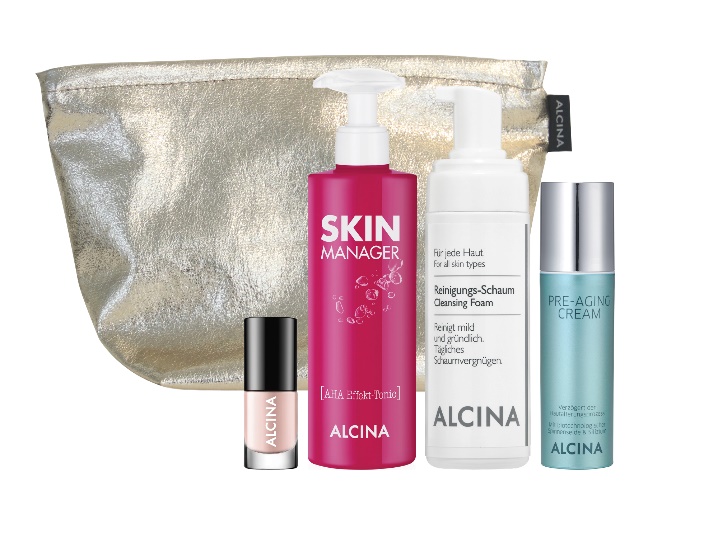 Ve zlaté etui najdete Pre-aging krém, Čisticí pěnu, Skin Manager Pleťové tonikum a Vyhlazující podkladový lak. Pre-aging krém zpomaluje proces stárnutí pleti, Čisticí pěna jemně čistí a hydratuje, Skin Manager pleť dočišťuje a podporuje rychlost obnovy kožních buněk. Podkladový lak opticky vyhlazuje povrh nehtu a redukuje nežádoucí žlutý odstín.Doporučená prodejní cena: 1850 Kč/ 69,00 €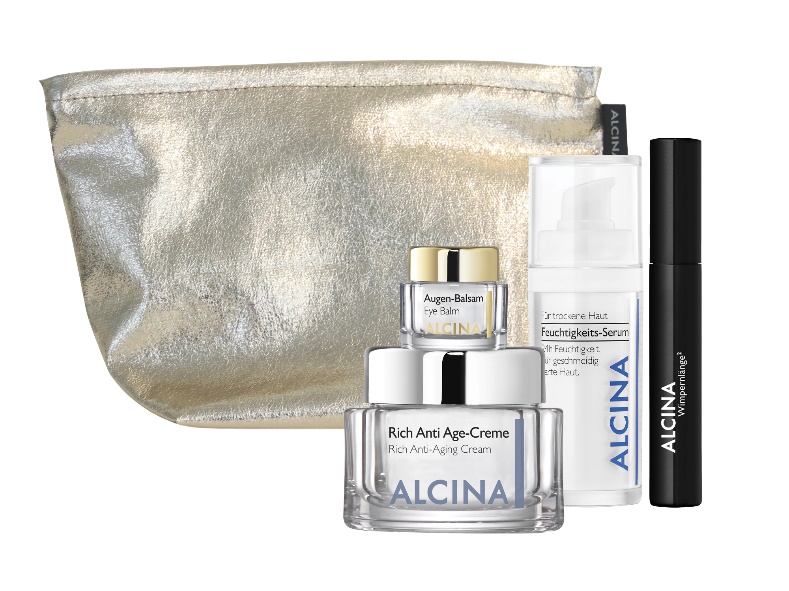 Dotek hebkostiHebkou a pěstěnou pleť zaručí dárkový set s Hydratačním sérem, Rich Anti Age krémem, Balzámem na oči a Řasenkou pro dlouhé řasy, která vykouzlí maximální délku a senzační natočení. Dotek hebkosti je ideální pro suchou a zralou pleť.Doporučená prodejní cena: 2720 Kč/ 102 €Luxusní záležitostPoslední set obsahuje ALCINA must have přípravky pro dokonale nalíčenou pleť. Wake-up Primer pokožku zjemní, zmatní a vytvoří skvělý základ pro dlouhotrvající make-up. Luxury Loose Powder zafixuje make-up, pomůže sjednotit tón pleti a opticky pleť vyhladí. Make-up můžete vybrat krycí Perfect Cover Make-up, vyhlazující Age Control Make-up, matující Silky Matt Make-up nebo Make-up Authentic Skin Foundation, který na pleti vytvoří efekt „druhé kůže“. Kromě dekorativní kosmetiky tu najdete i Aktivní tonikum z řady It’s never too late.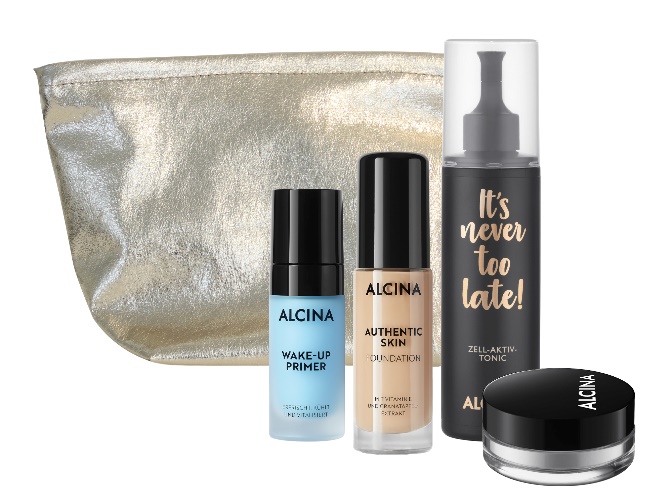 Doporučená prodejní cena: 2080 Kč/ 75,50 €VLASOVÉ DÁRKOVÉ SETYKofeinový zázrak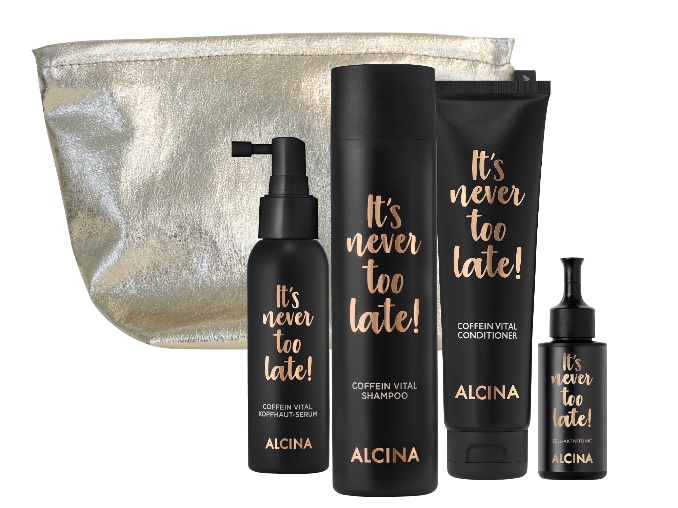 Vlasová péče It’s never too late je určena pro slábnoucí vlasy, které mají tendenci vypadávat. Obsahuje kofein, koenzym Q10 a panthenol. Vlasy posiluje, revitalizuje a dodává jim novou energii. V balíčku najdete šampon, balzám, sérum na pokožku hlavy a jako bonus miniaturní Aktivní tonikum z pleťové kosmetiky.Doporučená prodejní cena: 1380 Kč/ 52 €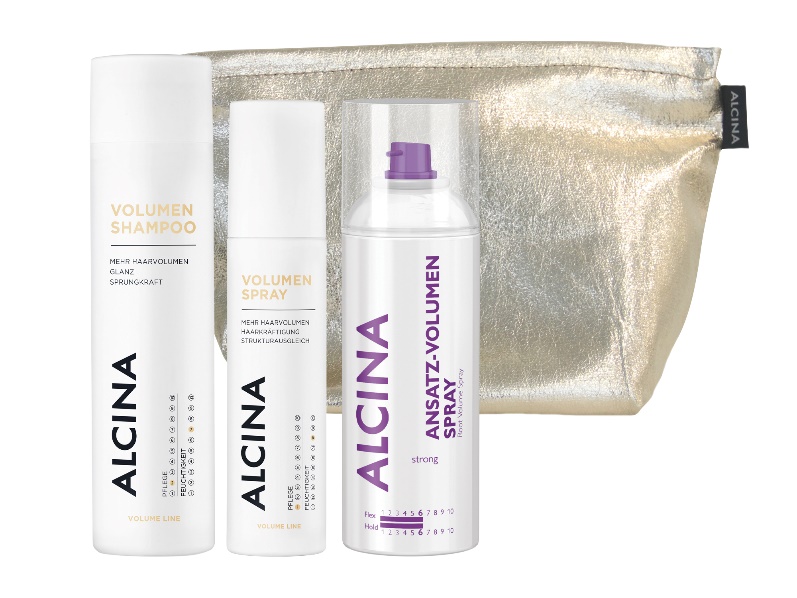 Štědrý objemVolume šampon, Volume sprej a Objemový sprej na odrost posílí strukturu vlasů a dodají objem a pružnost. Všechny přípravky najdete v praktické zlaté etui dárkového setu Štědrý objem.Doporučená prodejní cena: 1105 Kč/ 41 €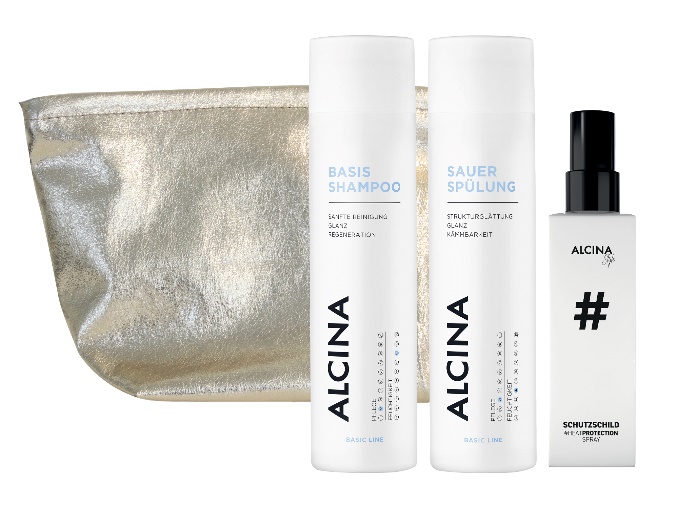 Kouzlo jednoduchostiZáklad v péči o vlasy tvoří Basic šampon, Balzám na vlasy a Ochranný sprej před teplem. Tyto přípravky by měly být součástí každé koupelny. V dárkovém setu k nim dostanete i zlatou etui, kterou můžete využít pro skladování produktů nebo na cesty.Doporučená prodejní cena: 1050 Kč/ 38,80 €Sváteční zklidnění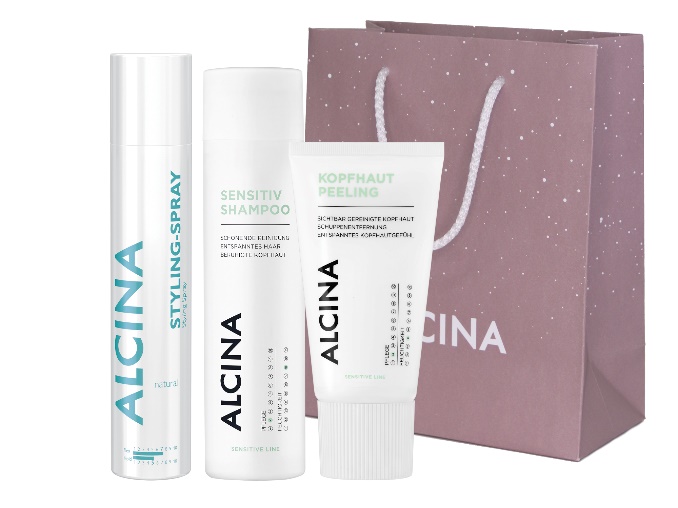 Sensitiv šampon šetrně čistí a zklidňuje citlivou pokožku hlavy, peeling na pokožku hlavy poskytuje osvěžení a uvolnění. Styling sprejem docílíte pružného a zpevněného účesu. Pokud máte podrážděnou pokožku hlavy a potřebujete vašim vlasům dodat texturu, pak je balíček Sváteční zklidnění přesně pro vás.Doporučená prodejní cena: 875 Kč/ 32,50 €Hydratační bomba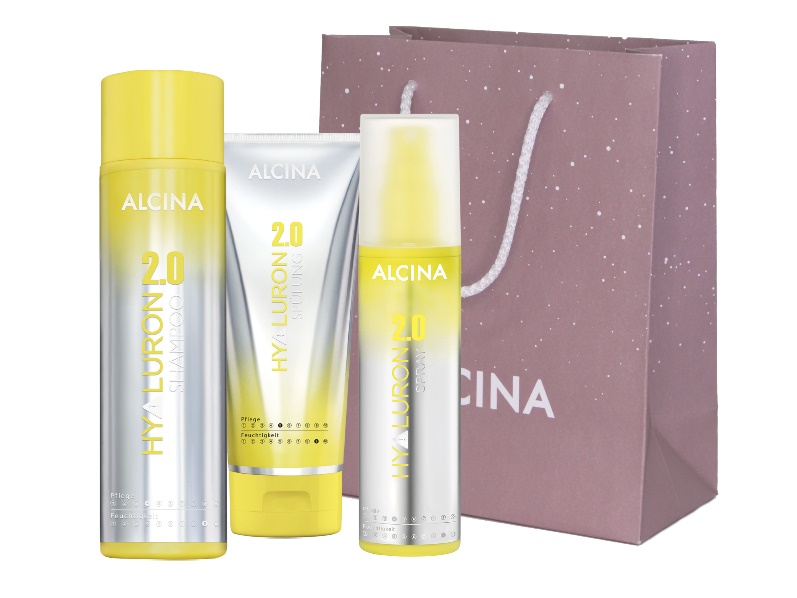 Hydrataci, lesk a pružnost dodá šampon, balzám a sprej na vlasy z řady Hyaluron 2.0, která obsahuje výtažky z opuncie, kyselinu hyaluronovou a anti-heat faktor. Faktor působící proti horku zabraňuje poškození teplem až do 230 °C. Nabízí tak dokonalou ochranu při častém fénování, žehlení nebo jiné úpravě vlasů vyžadující použití tepla.Doporučená prodejní cena: 895 Kč/ 33,50 €Buď kavalír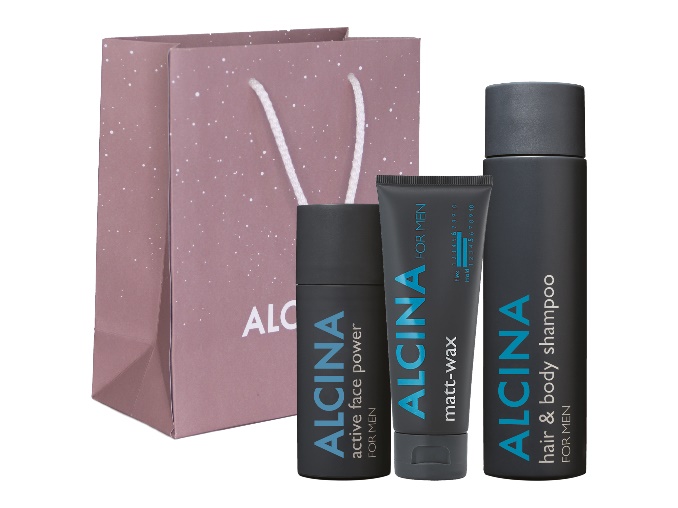 Jediná řada určená pro muže obsahuje Active Face Power, Hair & Body Shampoo a Matt-wax. Pleťový gel hydratuje, zklidňuje a osvěžuje, sprchový gel a šampon v jednom zanechává pěstěné, lesklé vlasy a hebkou pokožku. Matt-wax je jemný matující vosk, který zajistí flexibilní zpevnění se sametově matným finišem.Doporučená prodejní cena: 1055 Kč/ 41 €